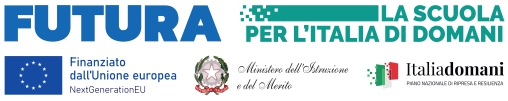                                                           ALLEGATO D									Al Dirigente Scolastico                                                                                                                       I.C. Via AnagniOGGETTO: PRESENTAZIONE PERCORSO FORMATIVO COMPETENZE STEM 		ALUNNI  Roma,                                                                                                    Firmato AVVISO PNRR:Missione 4: Istruzione e Ricerca - Componente 1 Potenziamento dell’offerta dei servizi di istruzione: dagli asili nido alle Università – Investimento 3.1 “Nuove competenze e nuovi linguaggi nell’ambito della Missione 4 – Istruzione e Ricerca – Componente 1 – “Potenziamento dell’offerta dei servizi all’istruzione: dagli asili nido all’Università” del Piano Nazionale di Ripresa e Resilienza finanziato dall’Unione europea – Next Generation EU”TITOLO PROGETTO PNRR:siSTEMaticamente insiemeTITOLO PERCORSO:Storie STEM:donne che hanno cambiato il volto della scienzaMACRO ARGOMENTO:Competenze STEM, digitali e d’innovazioneDESCRIZIONEATTIVITA’ E MODALITA’ ORGANIZZATIVEOBIETTIVI NUMERO STUDENTI PREVISTIn. 15 alunni/eESPERTO